Let’s go to the zooLet’s go to the zooIt’s big, it’s greatLet’s go to the zooAnd have a lemonadeWhere’s the lion?Where are the dolphins?Where’s the monkey?I like the dolphinsDo you like the dolphins?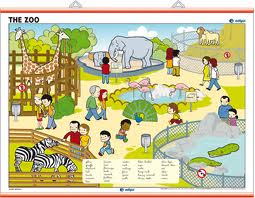 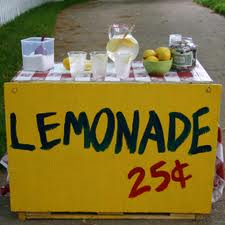 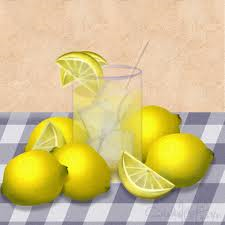 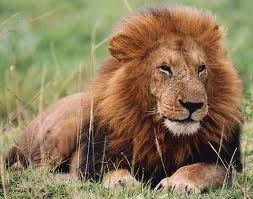 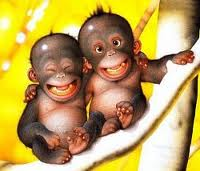 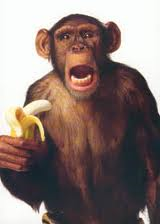 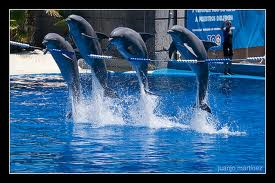 ACTIVITY  -  IN TEAMSMake a parody including  environmental  topic